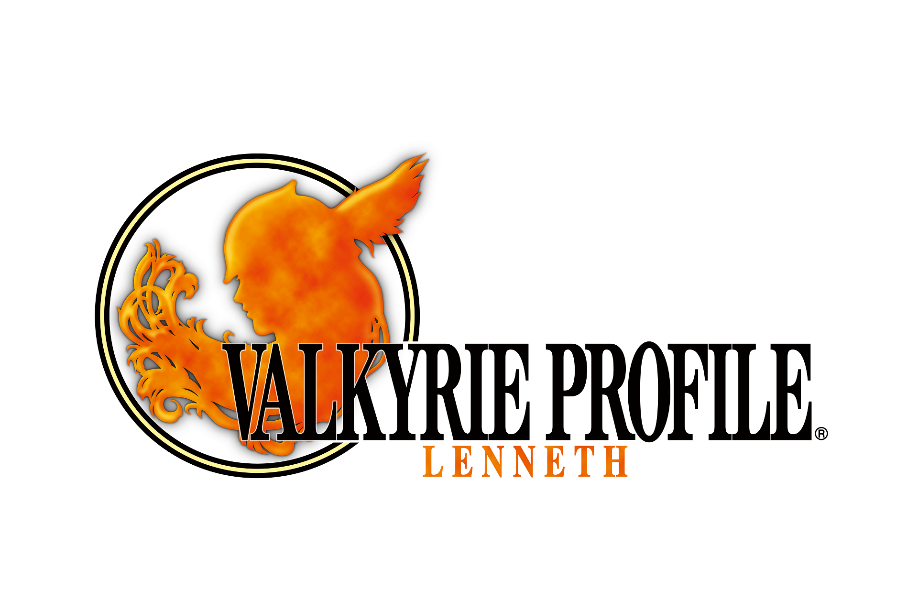 VALKYRIE PROFILE: LENNETH – NOW AVAILABLE ON PLAYSTATION CONSOLESLONDON (Dec. 22, 2022) – SQUARE ENIX® today announced that VALKYRIE PROFILE®: LENNETH is available digitally on PlayStation®5 (PS5™) and PlayStation®4 (PS4™) consoles. Fans and new players alike can now play the beloved classic on modern platforms and experience its groundbreaking combo-driven battle mechanics and deep, branching story rooted in Norse mythology. Featuring various quality of life updates, such as a rewind function, the ability to perform quick saves and load and visual presets, this is the definitive version of the game for newcomers to experience for the first time and for longtime fans to rediscover.Fans of the VALKYRIE series can also play VALKYRIE ELYSIUMTM, the latest installment released earlier this year, on PS5, PS4 and PC via STEAM®. A free demo with transferrable save data* is available on PS5 and PS4. VALKYRIE PROFILE: LENNETH is also included within the Digital Deluxe Edition of VALKYRIE ELYSIUM. VALKYRIE PROFILE: LENNETH is rated Teen by the ESRB. For more information, visit: https://valkyrieelysium.square-enix-games.com/Related Links:Twitter: @ValkyrieGameFacebook: @SquareEnixInstagram: @ValkyrieGameEN  SQUARE ENIX YouTube: www.youtube.com/SquareEnixNA* Demo save data cannot be transferred to the full game between hardware on the PS4 and PS5. Demo save data cannot be transferred between the PS4 and PS5 demo versions.About the VALKYRIE SeriesThe VALKYRIE series is a long-running RPG series that has drawn on inspiration from Norse mythology to create unique worlds and complex narratives. The series began with VALKYRIE PROFILE, released in the year 2000 in the west, and tells the story of the Valkyrie Lenneth and her various companions who embark on a mission to prevent the destruction of Asgard. The series is also renowned for its music, composed by series regular Motoi Sakuraba. VALKYRIE ELYSIUM is the latest installment in the series, released in 2022, and delivers a fresh and exciting gameplay experience to existing fans and newcomers alike.About Square Enix, Ltd.
Square Enix, Ltd. develops, publishes, distributes and licenses SQUARE ENIX® and TAITO® branded entertainment content in Europe and other PAL territories as part of the Square Enix group of companies. The Square Enix group of companies boasts a valuable portfolio of intellectual property including: FINAL FANTASY®, which has sold over 173 million units worldwide; DRAGON QUEST®, which has sold over 85 million units worldwide; and the legendary SPACE INVADERS®. Square Enix Ltd. is a London-based, wholly owned subsidiary of Square Enix Holdings Co., Ltd.More information on Square Enix, Ltd. can be found at https://square-enix-games.com# # #VALKYRIE PROFILE: LENNETH ©1999, 2006, 2022 SQUARE ENIX CO., LTD. All Rights Reserved. Original version developed by tri-Ace Inc./Character design:PRODUCTION I.GVALKYRIE ELYSIUM © 2022 SQUARE ENIX CO., LTD. All Rights Reserved.VALKYRIE ELYSIUM, VALKYRIE PROFILE, LENNETH, DRAGON QUEST, FINAL FANTASY, SPACE INVADERS, SQUARE ENIX, the SQUARE ENIX logo, and TAITO are registered trademarks or trademarks of the Square Enix group of companies. Steam is a registered trademark of Valve Corporation. “PlayStation,” “PS4” and “PS5” are registered trademarks or trademarks of Sony Interactive Entertainment Inc. All other trademarks are properties of their respective owners. 